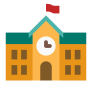 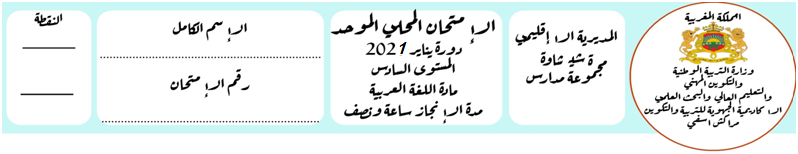 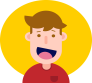 النص:      الحضارة هي نظام اجتماعي يعين الإنسان على الزيادة من إنتاجه الثقافي، وتَتَألفُ الحَضَارَةُ مِنْ عَنَاصِرٍ أرْبَعَةٍ: المَوارِدُ الاقْتِصَادِيَّةُ، وَالنُّظُمُ السِّيَّاسِيَّةُ، والتَّقَاليدُ الخُلُقِيةُ، ومُتَابَعَةُ العُلُومِ والفُنُونِ؛ وهِي لن تبدأ الا حَيْثُ يَنْتَهِي الاضْطِرَابُ وَالقَلَقُ ، لِأَنَّهُ إذَا مَا أمِنَ الإنْسَانُ مِنَ الخَوفِ، تَحَرَّرْتْ فِي نَفْسِهِ دَوَافِعُ التَّطَلُّعِ وَعَوَامِلُ الإِبْدَاعِ وَالإِنْشَاءْ، وبَعْدئِذٍ لم تنفك الحَوَافِزُ الطَّبيعِيَّةُ حتى تَسْتَنْهِضُهُ لِلْمَضْيِ فِي طَرِيقِهِ إلَى فَهْمِ الحَيَاةِ، وَازْدِهَارِهَا وَبِاخْتِصَارٍ الحَضَارَةُ هِي الرُّقْيُ والِازْدِهَارُ في جَميعِ المَياِدينِ والمَجَالَاتِ.تَرْتَكِزُ الحَضَارَةُ عَلَى البَحْثِ العِلْمِي وَالفَنِّي التَّشْكِيلِي بِالدَّرَجَةِ الأُولَى، فَالجَانِبُ العِلْمِي يَتَمَثَّلُ فِي الابتكارات التِّكْنُولُوجِيا وَعِلْمَ الاجْتِمَاعِ فَأَمَّا الجَانِبُ الفَنِّيُّ الَّتشْكِيلِيُّ فَهُو يَتَمَثَّلُ فِي الفُنُونِ المِعْمَارِيَّةِ وَالمَنْحُوتَاتِ وَبَعْضِ الفُنُونِ التِي تُسَاهِمُ فِي الرُّقْي.فَالفَنُّ وَالعِلْمُ هُما عُنْصُرَانِ مُتَكَامِلاَنِ يَقُودَانِ أيُّ حَضَارَةٍ.                                                                                                                     من موسوعة ويكيبيديا                                                            أولا :القراءة والشكل: (20ن)
1  - أضبط الكلمات والجملة المكتوبة بخط مضغوط بالشكل التام.(8ن)
2-أ ضع عنوان مناسب للنص: (1ن)..........................................................................................       3- ما مصدر النص؟ : (1ن) ...................................................................................................
4- أضع علامة (×) في المربع أمام المطلوب  لكل كلمة: (4ن)5- أرتب الأفكار حسب ورودها في النص (3ن)
      الحضارة ترتكز على الجانب الفني والعلمي        الإنسان عندما يحس بالأمن يحفزه ذلك لبناء حضارة      مفهوم الحضارة والعناصر المؤلفة لها6- ما الحضارة من خلال النص؟ (1.5ن).....................................................................................7- ما الذي ترتكز عليه الحضارة (1.5ن)...............................................................................................................................................................................................................................ثانيا: الدرس اللغوي: (15ن)
الصرف و التحويل : (6ن) 1- أصنف الأفعال التالية حسب الجدول: (1,5ن)     نام – لجأ - وصل - يمشي - يَعُدُّ – يفتح2- أصرف فعل "صام" في الأزمنة الثلاثة حسب الجدول (3ن)3- اكتب الوزن المناسب امام كل كلمة: (1ن) بائع: ..................  سلوك:...............     حضارة:......................   – ازدهر:....................- مستعمَلٌ:.............- أحول الجملة الآتية حسب المطلوب:          المواطن المتعلم يسعى لبناء الحضارة (0,5ن)المضارع هن: ...................................................................................................................... التراكيب: (6ن)  1- أعرب الكلمات التي تحتها خط في النص: (1ن)لن :........................................................................................................................
تبدأ: ..................... ....................................................................................................2- أصنف الأدوات التالية حسب الجدول: (1.5ن)ما  –لن - مَنْ- لمَّا- كي- لـِ3- أضع أداة نصب او جزم المناسبة في الفراغ : (1,5ن).... يدرسْ بجد يتفوقْ                - تعلم فنون القراءة.......تصبحَ بارعا.   - .........ينهضْ بالوطن سوى النزهاء4- أضع مكان النقط الفعل المناسب مع ضبطه بالشكل: (1)- من  يعمل بجد ....... لمبتغاه                             - يبني الإنسان الحضارة كي......... سعيدا.5- أصوغ جملة تحتوي فعل مضارع مجزوم وأخرى فعل مضارع منصوب حسب المطلوب: (1ن)    -.فعلها بياء المخاطبة.......................................................................................................................     -فعلها ب الف الاثنين:.............................................................................................................. الإملاء :(3ن)1- أصنف الكلمات الآتية في مكانها في الجدول: (1ن)  -انشرح  - أخذ - السلوك –  أنهض2- أرسم الهمزة المناسبة لكل كلمة من الكلمات التالية :(1ن)   -......لحضارة - ......سْجُدُ - .......نفتح  - ......َمرَ  4- أكتب "ابن" او "بن" في الفراغ المناسب (0.5ن)    -يوسف.............. تاشفين مراكش عاصمة دولته في عهد المرابطين     -.......عبد الله رسولنا الكريم عليه الصلاة والسلام5- أكتب الهمزة مع التعليل في الكلمات التالية: (0.5ن)   -.....لعالم: تكتب همزة ..............لانــ.....................................................................................................التعبير الكتابي: (15ن)أقوم بكتابة طلب الى السيد  رئيس المؤسسة بصفتي رئيس تعاونية القسم أطلب منه أن يحدد لنا يوم في الأسبوع الدراسي لتنظيم نشاط الاحتفال بنهاية الاسدوس الاول مقترحا عليه عدة أنشطة أقوم بها مع زملائي في القسم خلال الاحتفال..........................................................................................................................................................................................................................................................................................................................................................................................................................................................................................................................................................................................................................................................................................................................................................................................................................................................................................................................................................................................................................................................................................................................................................................................................................................................................................................................................................................................................................................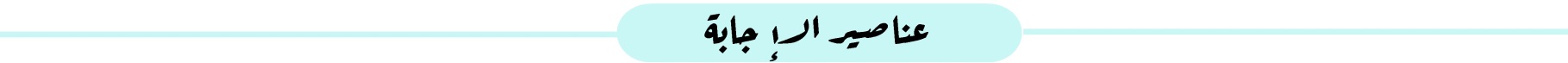 أولا :القراءة والشكل: (20ن)
1  - 1-اضبط الفقرة الأخير من النص بالشكل التام (8ن) ( نصف نقطة لكل كلمة صحيح شكلها)            الحضارةُ هيَّ نظامٌ اجتماعيٌّ يُعِينُ الإنْسَانَ علَى الزِّيادةِ منْ إنتاجهِ الثقافيٍّ       لنْ تبدأَ         - لم تنفكْ     - الابتكاراتِ
2-أ ضع عنوان مناسب للنص: (1ن).(كل عنوان مرتبط بمضمون النص)..       3- ما مصدر النص؟ : (1ن)      . من موسوعة ويكيبيديا                                                            
4- أضع علامة (×) في المربع أمام المطلوب  لكل كلمة: (4ن)5- أرتب الأفكار حسب ورودها في النص (3ن)
      الحضارة ترتكز على الجانب الفني والعلمي        الإنسان عندما يحس بالأمن يحفزه ذلك لبناء حضارة      مفهوم الحضارة والعناصر المؤلفة لها6- ما الحضارة من خلال النص؟ (1.5ن) الحضارةُ هيَّ نظامٌ اجتماعيٌّ يُعِينُ الإنْسَانَ علَى الزِّيادةِ منْ إنتاجهِ الثقافيٍّ أو هِي الرُّقْيُ والِازْدِهَارُ في جَميعِ المَياِدينِ والمَجَالَاتِ7- ما الذي ترتكز عليه الحضارة (1.5ن) تَرْتَكِزُ الحَضَارَةُ عَلَى البَحْثِ العِلْمِي وَالفَنِّي التَّشْكِيلِي بِالدَّرَجَةِ الأُولَى....ثانيا: الدرس اللغوي: (15ن)
الصرف و التحويل : (6ن) 1- أصنف الأفعال التالية حسب الجدول: (1,5ن)     نام – لجأ - وصل - يمشي - يَعُدُّ – يفتح (0.25ن تصنيف صحيح)2- أصرف فعل "صام" في الأزمنة الثلاثة حسب الجدول (3ن) (0.25ن لكل تصريف صحيح)3- اكتب الوزن المناسب امام كل كلمة: (1ن) (0.20ن لكل وزن صحيح) بائع: فاعل.  سلوك:فعول     حضارة:فعالة.   – انبهر:انفعل      - مستعمَلٌ:مستفعل- أحول الجملة الآتية حسب المطلوب:          المواطن المتعلم يسعى لبناء الحضارة (0,5ن)المضارع هن: المواطنات المتعلمات يسعين لبناء الحضار التراكيب: (6ن)  1- أعرب الكلمات التي تحتها خط في النص: (1ن)لن أداة او حرف نصب
تبدأ: فعل مضارع منصوب بلن وعلامة نصبه الفتحة الظاهرة على اخره2- أصنف الأدوات التالية حسب الجدول: (1.5ن)ما  –لن - مَنْ- لمَّا- كي- لـِ3- أضع أداة نصب او جزم المناسبة في الفراغ : (1,5ن)من يدرسْ بجد يتفوقْ                - تعلم فنون القراءة.كي.تصبحَ بارعا.   –لا ينهض بالوطن سوى النزهاء.4- أضع مكان النقط الفعل المناسب مع ضبطه بالشكل: (1)- من  يعمل بجد يصلْ لمبتغاه                             - يبني الإنسان الحضارة كي.يعيش سعيدا. (او كل فعل مناسب  لجملة مفيدة)5- أصوغ جملة تحتوي فعل مضارع مجزوم وأخرى فعل مضارع منصوب حسب المطلوب: (1ن)    -.فعلها بياء المخاطبة.(كل جملة تحتوي احد الأفعال الخمسة بياء المخاطبة مع جزمه)     -فعلها ب الف الاثنين:( كل جملة تحتوي احد الأفعال الخمسة مع نصبه). الإملاء :(3ن)1- أصنف الكلمات الآتية في مكانها في الجدول: (1ن)  -انشرح  - أخذ - السلوك –  أنهض2- أرسم الهمزة المناسبة لكل كلمة من الكلمات التالية :(1ن)   -الحضارة - أسجد - .انفتاح      -أمر4- أكتب "ابن" او "بن" في الفراغ المناسب (0.5ن)    -يوسف بن تاشفين مراكش عاصمة دولته في عهد المرابطين     -ابنعبد الله رسولنا الكريم عليه الصلاة والسلام5- أكتب الهمزة مع التعليل في الكلمات التالية: (0.5ن)   -.العالم: تكتب همزة وصل.لانــه معرف بال.التعبير الكتابي: (15ن)معايير التنقيط:    - حجم الموضوع.(1ن)   التزام تصميم الموضوع (2ن)  الارتباط بالموضوع وعدم الخروج عنه (5ن) – تجنب الأخطاء اللغوية (3ن)  - الاستعمال الصحيح لعلامات الترقيم (2ن)  -الكتابة بخط واضح ومقروء (1ن) –تنظيم الورقة ونظافتها (1ن)معنى كلمة حضارةنهضةتدهورتقدممن خريطة  تبدأتنتهيابتداءتنطلقفعل صحيحفعل صحيحفعل صحيحفعل معتلفعل معتلفعل معتلسالممهموزمضعفمثال أجوفناقصالماضيالماضيالمضارعالمضارعأمرأمرالمخاطبالمخاطبةالمخاطبالمخاطبةالمخاطبالمخاطبةمفردجمعأداة نصب المضارعأداة جزم الفعل المضارعأداة جزم الفعل المضارعأدوات جزم فعل واحدأدوات جزم فعلينكلمات مشتملة على همزة وصلكلمات مشتملة على همزة قطعمعنى كلمة حضارةنهضة×تدهورتقدممن خريطة  تبدأتنتهيابتداءتنطلقفعل صحيحفعل صحيحفعل صحيحفعل معتلفعل معتلفعل معتلسالممهموزمضعفمثال أجوفناقصيفتحلجأيعدُّوصلناميمشيالماضيالماضيالمضارعالمضارعأمرأمرالمخاطبالمخاطبةالمخاطبالمخاطبةالمخاطبالمخاطبةمفردصمتَصمتِتصومتصومينصمصوميجمعصمتمصمتنتصومونتصمنصومواصُمنَأداة نصب المضارعأداة جزم الفعل المضارعأداة جزم الفعل المضارعلن   كيأدوات جزم فعل واحدأدوات جزم فعلينلن   كيلما    - لــمن     ماكلمات مشتملة على همزة وصلكلمات مشتملة على همزة قطعانشرح     السلوكأخذ       أنهضُ